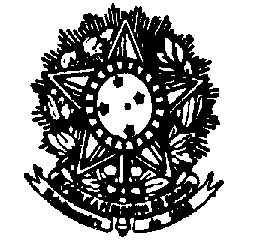 SERVIÇO PÚBLICO FEDERALMINISTÉRIO DA EDUCAÇÃOUNIVERSIDADE FEDERAL FLUMINENSEFACULDADE DE NUTRIÇÃO EMÍLIA DE JESUS FERREIROAo décimo terceiro dia do mês de dezembro, do ano de dois mil e vinte um, às 9h, reuniram-se virtualmente, na plataforma Google Meet, através do link de acesso meet.google.com/jxf-nvxi-coe, os seguintes professores: Amina Chain, Camila Maranha, Daniele Soares, Enilce Sally, Kátia Ayres, Luciene Burlandy, Luiz Antonio dos Anjos, Manoela Pessanha, Maria das Graças Medeiros, Maristela Soares, Patricia Camacho, Patrícia Henriques, Roseane Sampaio, Sebastião Sergio dos Santos, Silvia Pereira, Ursula Viana e Vivian Wahrlich. Os seguintes docentes tiveram ausências justificadas: Ana Beatriz Siqueira (licença maternidade) e Daniele Mendonça (atendimento em ambulatório ANIMA). A reunião teve os seguintes pontos de pauta: 1. Aprovação da ata de reunião ordinária (26/11/21), 2. Aprovação do calendário de reuniões ordinárias do MNS em 2022, 3.  Aprovação dos projetos de extensão a serem desenvolvidos em 2022, 4. Participação das docentes Camila Maranha e Luciene Burlandy no projeto de pesquisa “Estudo sobre o cenário da Segurança Alimentar e Nutricional no Município do Rio de Janeiro”, 5. Núcleo de Estudos de Sustentabilidade em Alimentação Coletiva (NESALC) – Profa. Maristela Soares. Os informes: 1.  Resolução CEPEx/UFF Nº 567, DE 24 DE NOVEMBRO DE 2021, 2.  Férias profa. Daniele Soares (03/01/22 a 01/02/22), 3. Interesse em redistribuição docente – prof. Carlos Alberto Soares da Costa (UFRB), 4. Finalização do TED 8671 – CECANE-UFF, 5. Reapresentação e aprovação da planilha de pontuação do currículo lattes em concursos e seleções simplificadas para docentes do MNS a partir de abril de 2022. A prof.ª Daniele Soares deu início à reunião com a leitura da ata do mês de novembro e, após ajustes, a mesma foi aprovada. No segundo ponto de pauta, que tratou da aprovação do calendário de reuniões ordinárias do MNS em 2022, as datas aprovadas pela plenária foram: 24/01 (segunda) 9h, 10/02 (quinta) 14h, 30/03 (quarta) 9h, 28/04 (quinta) 14h, 27/05 (sexta) 9h, 27/06 (segunda) 14h, 26/07 (terça) 9h, 31/08 (quarta) 14h, 29/09 (quinta) 9h, 21/10 (sexta) 14h, 28/11(segunda) 9h, 13/12 (terça) 14h. Ainda neste ponto de pauta, a profa. Vivian Wahrlich pediu a palavra e relembrou a questão da justificativa de ausência nas reuniões por motivo de aula e a profa. Daniele Soares informou que essa questão será discutida em Colegiado de Unidade no próximo ano. No terceiro ponto de pauta, os seguintes projetos de extensão a serem desenvolvidos em 2022, por docentes deste Departamento, foram aprovados pela plenária: “Alimenta e Educa: informações sobre práticas alimentares saudáveis” (coordenação: Manoela Pessanha da Penha), “Oficinas de Integração e Atualização entre os Professores da Faculdade de Nutrição da UFF e os Nutricionistas da Rede Básica de Saúde Pública de Niterói” (coordenação: Katia Ayres), “Comida de Verdade UFF: Ações de promoção da alimentação adequada e saudável em Niterói e adjacências” (coordenação: Camila Maranha), “Apoio Nutricional e Integrativo à Maternidade (ANIMA)” (coordenação: Daniele Mendonça Ferreira), “Cardápios adequados, saudáveis e sustentáveis: instrumentos de apoio, operacionalização e formação para agentes da alimentação escolar” (coordenação: Daniele da Silva Bastos Soares), “Estratégias e Ações para promoção da alimentação saudável na escola: integrando extensão, ensino e pesquisa” (coordenação: Patricia Camacho Dias), “GEDINS sem fronteiras” (coordenação: Ursula Viana), “Normas Regulamentadoras para a prática do nutricionista em alimentação coletiva: diagnósticos, conhecimentos e produção de materiais educativos” (coordenação: Manoela Pessanha da Penha), “Cuidado nutricional de populações vulneráveis na Atenção Primária à Saúde” (coordenação: Ursula Viana), “Programa interdisciplinar de formação no âmbito da alimentação escolar” (coordenação: Roseane Moreira Sampaio Barbosa), “Controle sanitário do navio escola da UFF” (coordenação: Maria das Graças Medeiros), “Formação em controle higiênico-sanitário e sustentabilidade para manipuladores do comércio de comida de rua no estado do Rio de Janeiro” (coordenação: Maria das Graças Medeiros) e “Sustentabilidade na produção de refeições: resíduos sólidos dos restaurantes no Estado do Rio de Janeiro” (coordenação: Maristela Soares Lourenço). O quarto ponto de pauta tratou da participação das docentes Camila Maranha Paes de Carvalho e Luciene Burlandy no projeto de pesquisa intitulado “Estudo sobre o cenário da Segurança Alimentar e Nutricional no Município do Rio de Janeiro”. A profa. Camila Maranha pediu a palavra e sintetizou as atividades deste projeto com previsão de início no primeiro semestre de 2022. A profa. Luciene Burlandy informou que os resultados deste projeto irão subsidiar as ações no município do Rio de Janeiro no âmbito da Segurança Alimentar e Nutricional. A plenária aprovou a participação destas docentes no projeto de pesquisa mencionado. No quinto ponto de pauta, que tratou do NESALC, a palavra foi concedida à profa. Maristela Lourenço que relatou que a estruturação deste núcleo contemplará ações de ensino, pesquisa e extensão com temas sobre sustentabilidade no segmento de Alimentação Coletiva. A profa Maristela Lourenço também informou que a proposta de criação e estruturação do NESALC, com maiores informações, foi encaminhada para o MNS e destacou que serão desenvolvidos temas como: gestão de resíduos sólidos, gestão da água e energia elétrica no processo produtivo de refeições. A profa. Maristela Lourenço também destacou que o NESALC dará continuidade à parceria existente com a Escola de Engenharia da UFF e a Faculdade de Farmácia para o desenvolvimento de pesquisas com resíduos gerados no Restaurante Universitário da UFF. Por fim, a profa. Maristela Lourenço indicou que, inicialmente, os membros do NESALC serão: Maristela Soares Lourenço, Manoela Pessanha da Penha, Maria das Graças Medeiros, Sérgio Girão Barroso, Márcia Feijó (Faculdade de Farmácia UFF), Gilson Lima (Escola de Engenharia UFF) e Ada Rocha (Faculdade de Ciências da Alimentação e Nutrição da Universidade do Porto) com abertura para participação de outros docentes do MNS e MND. Após explanação da profa. Maristela Lourenço, a profa. Daniele Soares abriu a proposta para votação que foi aprovada pela plenária. Passando-se aos informes, no primeiro, a profa. Daniele Soares informou à plenária que a Resolução CEPEx/UFF Nº 567, DE 24 DE NOVEMBRO DE 2021 dispõe sobre a regulamentação da incorporação da extensão universitária nos currículos dos cursos de graduação da UFF e dá outras providências. A profa. Daniele Soares informou que em 2023 a extensão deverá oficialmente estar creditada no currículo do curso de nutrição. No segundo informe, a profa. Daniele Soares informou à plenária que estará de férias de 03/01/22 a 01/02/22. No terceiro informe, a profa. Daniele Soares relatou que o Departamento foi contatado pelo prof. Carlos Alberto Soares da Costa (UFRB), que demonstrou interesse em ser redistribuído para este Departamento e que se algum docente estivesse interessado, deveria fazer contato com este Departamento. No quarto informe, a profa. Daniele Soares informou que o TED 8671 – CECANE-UFF foi finalizado e que no dia 29 de novembro de 2021 o Departamento recebeu por e-mail os seguintes documentos do CECANE-UFF: Relatório técnico final e Relatório de Execução produzido pela FEC. A profa. Patricia Camacho pediu a palavra e informou que este TED já tramitou por todas as instâncias. No quinto informe, a profa. Daniele Soares informou à plenária que, devido à recém divulgação da minuta do CEPEx relativa às normas para concursos públicos para docentes da UFF, a apresentação da planilha de pontuação do currículo lattes em concursos e seleções simplificadas para docentes do Departamento de Nutrição Social foi postergada e será reapresentada a partir de abril de 2022.  A plenária concordou que, assim que a Resolução supracitada for aprovada e publicada, a planilha será apresentada novamente à esta plenária. A palavra livre foi concedida à profa. Enilce Sally que concedeu os seguintes informes a respeito do Projeto PDPA "Niterói - uma cidade inteira para todas crianças, adolescentes e jovens": participação na autoria de um capítulo do livro "Entre a casa, as ruas e as instituições", organizado por  Irene Rizzini e Renata Brasil,  do Centro Internacional de Estudos e Pesquisas sobre a Infância (CIESPI/PUC-Rio) e lançado em 23/11/2021; participação em banca de seleção de estudantes pós graduandos à bolsa e ação de extensão a ser realizada no dia 14/12 na Praça da República - Centro de Niterói com a população alvo do projeto e profissionais da secretaria de assistência social do município de Niterói. A profa. Patricia Camacho informou que o CECANE-UFF realizou em 09/12/2021 uma oficina presencial com os Agricultores Familiares de municípios do Espírito Santo sob o título “Oficinas regionais para o levantamento da demanda da alimentação escolar e da produção da agricultura familiar para a boa execução do PNAE”. A profa. Maristela Lourenço pediu a palavra para informar que o Sistema de Avaliação Institucional da UFF estará aberto para preenchimento até o dia 23/12/2021 e solicitou aos professores que incentivem os alunos a participarem. O prof. Luiz Antonio dos Anjos pediu a palavra e solicitou informações sobre abertura de concursos para docente da UFF em 2022. A profa. Daniele Soares informou que o Departamento irá buscar informações a respeito e as divulgará posteriormente entre os docentes. A profa. Roseane Sampaio pediu a palavra e informou que o GEPASE desenvolveu um e-book intitulado “Guia para aquisição de alimentos para alimentação escolar” para auxílio dos nutricionistas do PNAE e que o mesmo foi apresentação na primeira edição da “Mostra de produtos da extensão da UFF” ocorrida entre os dias 01 a 03 de dezembro de 2021. A profa. Maria das Graças Medeiros informou que no dia 13/12/2021 ocorrerá o último dia do curso on-line “Boas práticas na manipulação de alimentos para preparadores da culinária artesanal dos feirantes da Economia Solidária”. Então, não tendo mais nada a tratar, a reunião foi encerrada por mim, profa. Daniele da Silva Bastos Soares, e a ata lavrada por Helga Nazario (assistente em administração).__________________________________________Profª Daniele da Silva Bastos SoaresSIAPE 2818876Chefe do Departamento de Nutrição SocialResíduos do chat para aproveitar?Luciene Burlandy Campos De Alcantara10:36Não foi uma "audiência" aberta - foi parte de um curso com os promotores públicos - nós discutimos os dados sobre situação de SAN e Programas de SAN no Estado do Rio de Janeiro - eu e Renata Machado que é da UFRJ e preside o Consea Estadual Parabéns Pat!!!!!!! Muito trabalho mina Chain Costa10:15Parece que o calendário foi aprovado no CEPEX, mas ainda não foi divulgado.Katia Ayres Monteiro10:15Ok. Grata HelgaOk AminaPatrícia Henriques10:17Vou tirar em março também.Ursula Viana Bagni10:20okLuciene Burlandy Campos De Alcantara10:20OKPatrícia Henriques10:20okLuciene Burlandy Campos De Alcantara10:21Muito interessante Enilce!!!!!! PArabéns!!!!Patrícia Henriques10:22Bacana. Parabéns, Enilce!Luciene Burlandy Campos De Alcantara10:22Um trabalho super relevante!!!!!!!!!!Patricia Camacho Dias10:23Parabéns EnilceEnilce De Oliveira Fonseca Sally10:28o nome do capítulo do livro: A Ética do Cuidado nos processos de Acolhimento de Crianças e Adolescentes: Tramas, Fios e Conexões",O título do livro: "Entre a casa, as ruas e as instituições", organizado por Irene Rizzini e Renata Brasil, do Centro Internacional de Estudos e Pesquisas sobre a Infância (CIESPI/PUC-Rio)Luciene Burlandy Campos De Alcantara10:30Nós tivemos uma audiência com o Ministério Público Estadual - como parte de um curso para os promotores e profissionais que atuam no MP _ sobre a questão da Segurança Alimentar e Nutricional no Estado do Rio de Janeiro e a discussão sobre as condições de SAN das pessoas em situação de ruaLuciene Burlandy Campos De Alcantara10:32Essa discussão como o Ministério Público foi para pensarmos formas de articulação com o Consea Estadual e estratégias de mobilização do Governo Estadual Luciene Burlandy Campos De Alcantara10:33Estamos em processo de retomada da reinstalação dos restaurantes populares em todo o Estado do Rio de Janeiro Uma articulação entre a Superintendência de Segurança Alimentar - Consea Estadual e Ministério Público Maria das Gracas Gomes De Azevedo Medeiros10:34Interessante essa questão dos restaurantes populares, mas temos as cozinhas coletivas que precisam entrar nesta discussãoEnilce De Oliveira Fonseca Sally10:35OI Lu, essa audiência ocorreu quando? Luciene Burlandy Campos De Alcantara10:35Sim! - Depois vamos conversar Graça, acho que é uma articulação necessáriaMaristela Soares Lourenco10:35Parabéns, Enilce! Lindo trabalhoLuciene Burlandy Campos De Alcantara10:36Não foi uma "audiência" aberta - foi parte de um curso com os promotores públicos - nós discutimos os dados sobre situação de SAN e Programas de SAN no Estado do Rio de Janeiro - eu e Renata Machado que é da UFRJ e preside o Consea Estadual Parabéns Pat!!!!!!! Muito trabalho 